Литературное чтение.Тема урока  «Дополнительное чтение».Прочитай предложенный текст.2. Помним о 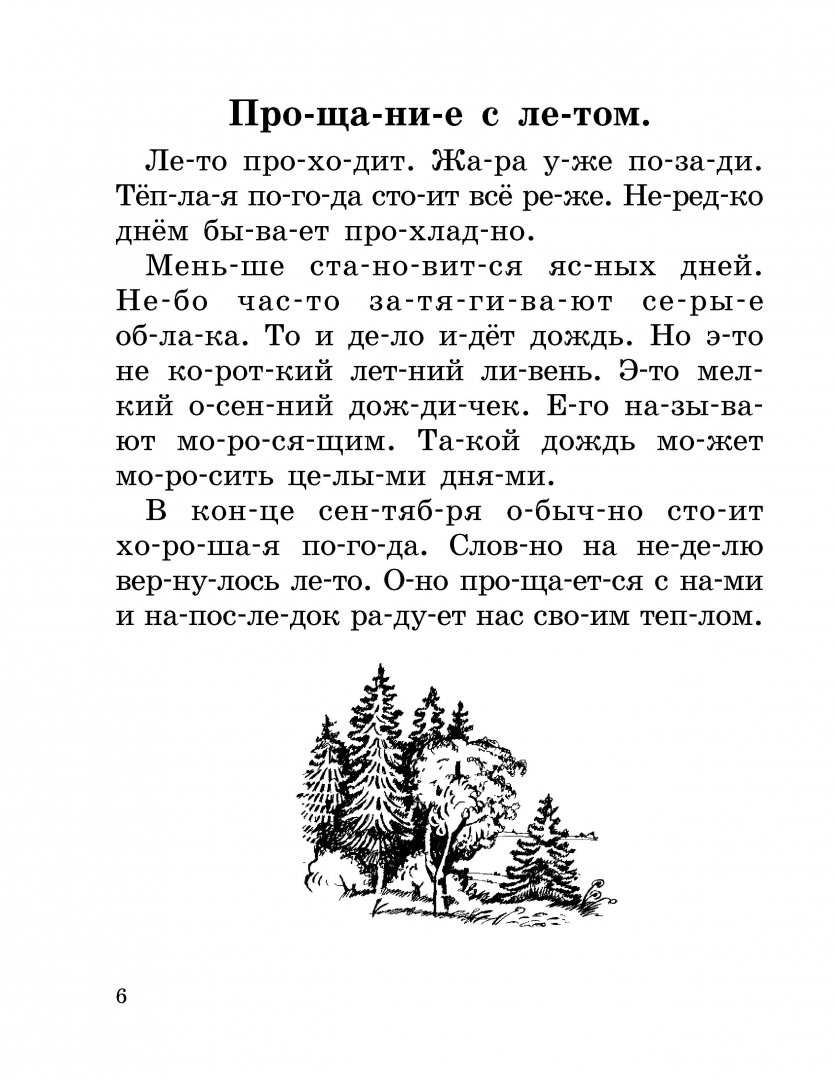 Помним о знаках препинания и интонации при чтении.